Arnside Parish Council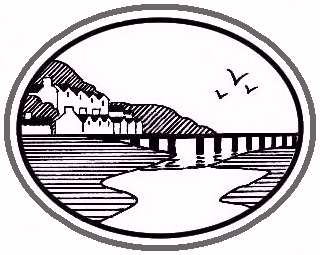 ASSIGNMENT OF RIGHT OF BURIAL I _______________________________________________________ (original owner name)Of _______________________________________________________________________________________________________Post Code _______________ (original owner address)Do hereby assign unto the said __________________________________ (new owner name)Of _________________________________________________________________________________________________________ Post Code ________________ (new owner address) Telephone Number ________________________________ (new owner telephone number)The exclusive Right of Burial in Grave in Arnside Cemetery, section _____________________Grave number __________________________ consecrated/general (delete as appropriate),On the Plan of the Cemetery, made in pursuance of the said Act, which was granted to myself _____________________________________(original owner name) by Arnside Parish Council, by Deed of Grant No ___________________________________bearing the date of _________________________________ day of ____________________________________and all my estate and title, and interest therein, including the right of placing a memorial thereon of the nature and in the position approved by Arnside Parish Council to hold the same unto the said _______________________(new owner name) subject to the conditions on which I held the same immediately before the execution hereof.Witness my Hand and Seal this ___________________ day of ______________Original Owner’s Signature __________________________________________New Owner’s Signature _____________________________________________Witness ________________________________________________________The original Deed must be forwarded with this Assignment Form – if you do not have the Original Deed then a Declaration From will need to be completed and submitted with this form.Please contact the Cemetery Officer for assistance.